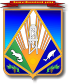 МУНИЦИПАЛЬНОЕ ОБРАЗОВАНИЕХАНТЫ-МАНСИЙСКИЙ РАЙОНХанты-Мансийский автономный округ – ЮграАДМИНИСТРАЦИЯ ХАНТЫ-МАНСИЙСКОГО РАЙОНАП О С Т А Н О В Л Е Н И Е(в ред. постановлений администрации Ханты-Мансийского района от 01.03.2017 № 54, от 20.10.2017 № 284, от 26.12.2017 № 387)от 22.05.2015                              			                                     № 103г. Ханты-МансийскОб утверждении положения о порядке планирования и принятия решений об условиях приватизации муниципального имущества Ханты-Мансийского районаВ соответствии с Бюджетным кодексом Российской Федерации, федеральными законами от 06.10.2003 № 131-ФЗ «Об общих принципах организации местного самоуправления в Российской Федерации», от 21.12.2001 № 178-ФЗ «О приватизации государственного и муниципального имущества»,  подпунктом 6 пункта 1 статьи 9, статьей 23 Положения о порядке управления и распоряжения муниципальным имуществом Ханты-Мансийского района, утвержденного решением Думы Ханты-Мансийского района от 20.03.2014 № 332:Утвердить Положение о порядке планирования и принятия решений об условиях приватизации муниципального имущества Ханты-Мансийского района согласно приложению. Настоящее постановление опубликовать в газете «Наш район» и разместить на официальном сайте администрации Ханты-Мансийского района в сети Интернет.  Контроль за выполнением постановления возложить                           на заместителя главы администрации Ханты-Мансийского района Ф.Г.Пятакова.Глава администрации Ханты-Мансийского района 				                          В.Г.УсмановПриложение  к постановлению администрации Ханты-Мансийского района от 22.05.2015 № 103ПОЛОЖЕНИЕО ПОРЯДКЕ ПЛАНИРОВАНИЯ И ПРИНЯТИЯ РЕШЕНИЙ ОБ УСЛОВИЯХ ПРИВАТИЗАЦИИ МУНИЦИПАЛЬНОГО ИМУЩЕСТВА ХАНТЫ-МАНСИЙСКОГО  РАЙОНАНастоящее Положение разработано в соответствии с Бюджетным кодексом Российской Федерации, федеральными законами от 06.10.2003 № 131-ФЗ «Об общих принципах организации местного самоуправления в Российской Федерации», от 21.12.2001 № 178-ФЗ «О приватизации государственного и муниципального имущества», Положением о порядке управления и распоряжения муниципальным имуществом Ханты-Мансийского района, утвержденным решением Думы Ханты-Мансийского района от 20.03.2014 № 332.В целях планирования приватизации муниципального имущества Ханты-Мансийского района (далее – Имущество) разрабатывается прогнозный план (программа) приватизации муниципального имущества Ханты-Мансийского района на очередной год и плановый период (далее – Прогнозный план приватизации).Проект Прогнозного плана приватизации разрабатывается департаментом имущественных и земельных отношений администрации Ханты-Мансийского района (далее - Департамент), с учетом предложений Общественного совета при Департаменте и Комиссии по использованию муниципального имущества муниципальной казны Ханты-Мансийского района.(пункт изложен в новой редакции в соответствии с постановлением администрации района от 26.12.2017 № 387)Проект Прогнозного плана приватизации разрабатывается в соответствии с основными направлениями налоговой и бюджетной  политики муниципального образования Ханты-Мансийский район, одобренными  администрацией Ханты-Мансийского района.Проект Прогнозного плана приватизации разрабатывается на очередной финансовый год и плановый период. Прогнозный план приватизации содержит перечень муниципальных предприятий, муниципального имущества, акций акционерных обществ, иного имущества, находящихся в муниципальной собственности, которые планируется приватизировать в очередном финансовом году, а также планируемые к приватизации в плановом периоде. В Прогнозном плане приватизации указываются характеристики муниципального имущества, которое планируется приватизировать, способы и предполагаемые сроки его приватизации, объем прогнозируемых доходов от приватизации муниципального имущества в разрезе по годам. (пункт изложен в новой редакции в соответствии с постановлением администрации района от 20.10.2017 № 284)Органы местного самоуправления Ханты-Мансийского района и поселений, входящих в состав Ханты-Мансийского района, муниципальные предприятия и учреждения Ханты-Мансийского района, а также акционерные общества, акции которых находятся в муниципальной собственности, иные юридические лица и граждане вправе направлять в администрацию Ханты-Мансийского района или Департамент свои предложения о приватизации Имущества. Департамент готовит и размещает информационные сообщения о приватизации Имущества, предусмотренные федеральным законодательством, на официальном сайте Российской Федерации для размещения информации о проведении торгов www.torgi.gov.ru и официальном сайте администрации Ханты-Мансийского района (далее - официальные сайты).(пункт изложен в новой редакции в соответствии с постановлением администрации района от 01.03.2017 № 54)Решение об условиях приватизации Имущества принимается в соответствии с Прогнозным планом приватизации. Проект решения об условиях приватизации Имущества разрабатывает Департамент. Проект решения об условиях приватизации Имущества содержит:наименование Имущества и иные позволяющие его индивидуализировать данные (характеристика Имущества);способ приватизации Имущества;начальную цену;срок рассрочки платежа (в случае ее предоставления);иные необходимые для приватизации Имущества сведения. Решение об условиях приватизации принимается правовым актом администрации Ханты-Мансийского района и размещается Департаментом на официальных сайтах в течение 10 дней со дня его принятия.(пункт изложен в новой редакции в соответствии с постановлением администрации района от 01.03.2017 № 54) Имущество приватизируется в порядке и способами, предусмотренными федеральным законодательством.